Halloween Copy and Paste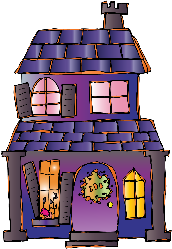 haunted house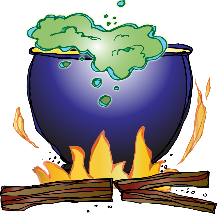 witch’s brew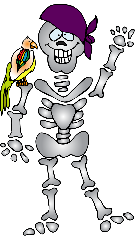 skeleton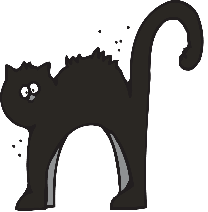 black cat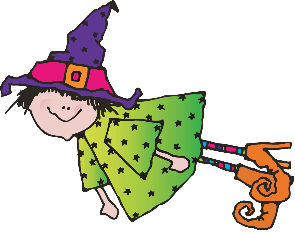 witch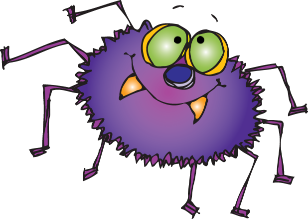 silly spider